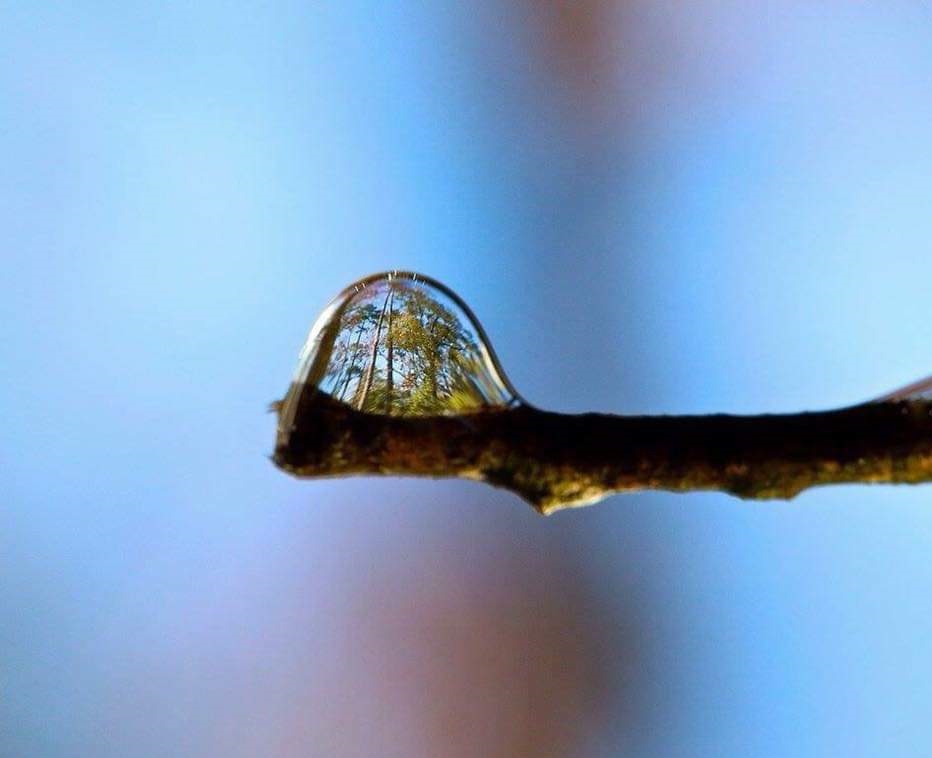 MODULE 1 A BLUEPRINT FOR COOLING OUR BLUE PLANET24TH February THE SOIL CARBON SPONGE25TH February COVER CROPS – covering 100% of the soil 100% of the timeMODULE 2 REGENERATIVE AGRICULTURE28th  & 29th March Andre Leu President of Regenerative Agriculture International MODULE 3  DROUGHT PROOFING & FIRE PROOFING THE FARM 25TH 26TH APRIL Dr  Christo Miliotis Author Grounds for Hope – Intercrops, Multicropping, Silvopasture, Agroforestry and Multistory Cropping 